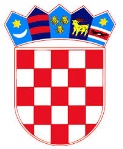 REPUBLIKA HRVATSKAMINISTARSTVO GOSPODARSTVA I ODRŽIVOG RAZVOJAOBRAZAC PRIJAVEOglas za prijam u državnu službu na neodređeno vrijeme u Ministarstvo gospodarstva i održivog razvoja, KLASA: 112-07/23-03/1, URBROJ: 517-02-1-1-23-1OSOBNI PODACI:Prezime ( i djevojačko prezime ) ________________________________________________________Ime________________________________________________________________________________Državljanstvo_______________________________________________________________________Datum, mjesto i država rođenja________________________________________________________Adresa prebivališta__________________________________________________________________Adresa boravišta ( ako je različita od adrese prebivališta) __________________________________Kontakt telefon:_____________________________________________________________________E-mail adresa:_______________________________________________________________________Ime i prezime oca____________________________________________________________________Ime i prezime, djevojačko prezime majke________________________________________________PODACI VEZANI UZ PRIJAVU NA OGLAS puni naziv radnog mjesta na koje se kandidat prijavljuje: ______________________________________________________________________________________________________________________________________________________redni broj radnog mjesta – iz teksta oglasa: ________PRAVO PREDNOSTI NA KOJE SE KANDIDAT POZIVA (zaokružiti pravo prednosti na koje se kandidat poziva i priložiti potrebnu dokumentaciju):prema čl. 101. Zakona o hrvatskim braniteljima iz Domovinskog rata i članovima njihovih obitelji članku 47. Zakona o civilnim stradalnicima iz Domovinskog rata prema čl. 48. f Zakona o zaštiti vojnih i civilnih invalida rata prema čl. 9. Zakona o profesionalnoj rehabilitaciji i zapošljavanju osoba s invaliditetom prema čl. 22. Ustavnog zakona o pravima nacionalnih manjina PRILOZIMjesto i datum: _________________					________________________   Vlastoručni potpis kandidataUz prijavu prilažem i sljedeće priloge:Napomena: Politika zaštite privatnosti uređuje način postupanja s informacijama koje Ministarstvo obrađuje odnosno prikuplja prilikom provedbe postupka prijma u državnu službu. Napominjemo kako se obrada prikupljenih osobnih podataka temelji na zakonitoj osnovi obrade u skladu s Općom uredbom o zaštiti podataka. Moguće je da Vaše osobne podatke učinimo dostupnima i drugim sudionicima u postupku zapošljavanja (tijela državne uprave, doktor medicine rada, HZZ i dr.), a sve s ciljem ispunjenja svrhe za koju su navedeni osobni podaci prikupljeni. Svojim potpisom dajete nam suglasnost za korištenje Vaših osobnih podataka u gore navedene svrhe, sukladno oglasu za koji podnosite svoju prijavu.